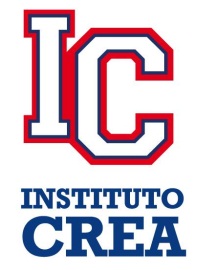 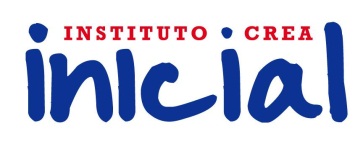 Instituto de Enseñanza Privada CREAIPP – 64 / IS – 42 / IP – 72LISTADO DE MATERIALES:4° Grado:3 marcadores para pizarra recargables: 2 negros y 1 de color azul o rojo.2 block “el nene” hojas de color.2 block “el nene” hojas blancas.1 papel madera2 témperas grandes – color a elección 1 pincel mediano y 1 grande.2 cartulinas fantasía y 1 fantasía celeste y blanco.3 cartulinas lisas de diferentes colores. 2 cartulinas blancas y 2 celestes.2 gomas eva de diferentes colores y 2 con glitters.1 cinta doble faz gruesa.1 cinta pack2 plastificados en frío.100 hojas blancas A4.1 blíster de ojalillos.3 papeles crepe (colores a elección)3 papeles bomba (1 blanco, 1 celeste y 1 a elección)1 plasticola de 250 g.1 pegamento universal.PARA INGLÉS: 	1 CARPETA N°3 SIN LOMO, CON ANILLOS (medianos)EN LA MOCHILA2 CARPETAS N°3 SIN LOMO, CON ANILLOS (grandes)Hojas de carpeta N°3 – Rayadas1 Paquete de folios n°3.Separadores para las diferentes áreas y con folios cada uno.3 mapas políticos de Argentina, Planisferio y Corrientes. 1 cartuchera completa con elementos identificados (lápiz negro, lápices de colores, borrador, elementos de geometría, sacapuntas, birome azul (trazo grueso o fino), microfibra color negro y “Voligoma”) 2 libros de cuentos, fábulas o leyendas a elección.1 diccionario escolar de ¨Lengua Española¨. IMPORTANTE  EL MATERIAL BIBLIOGRÁFICO PARA EL DESARROLLO DE LAS ACTIVIDADES CORRESPONDIENTES A LOS DISTINTOS ESPACIOS DEL PRESENTE CICLO LECTIVO, SERÁ COMUNICADO AL FINALIZAR EL PERÍODO DE DIAGNÓSTICO A FIN DE HACERLO DE MANERA PERTINENTE.